        В Московской областной Думе состоялась торжественная церемония награждения победителей и призеров конкурса "Я - Лидер Подмосковья".⠀
          Конкурс был организован Московским областным Молодежным Парламентом. Нужно было написать эссе на тему "Мои шаги на посту Губернатора Московской области в развитии молодежной политики". В нём приняли участие 110 человек со всего региона. Победители и призеры были награждены грамотами и памятными подарками. Активист Молодёжного Парламента при Совете депутатов городского округа  Домодедово Барашков Александр получил почётный сертификат за участие в конкурсе.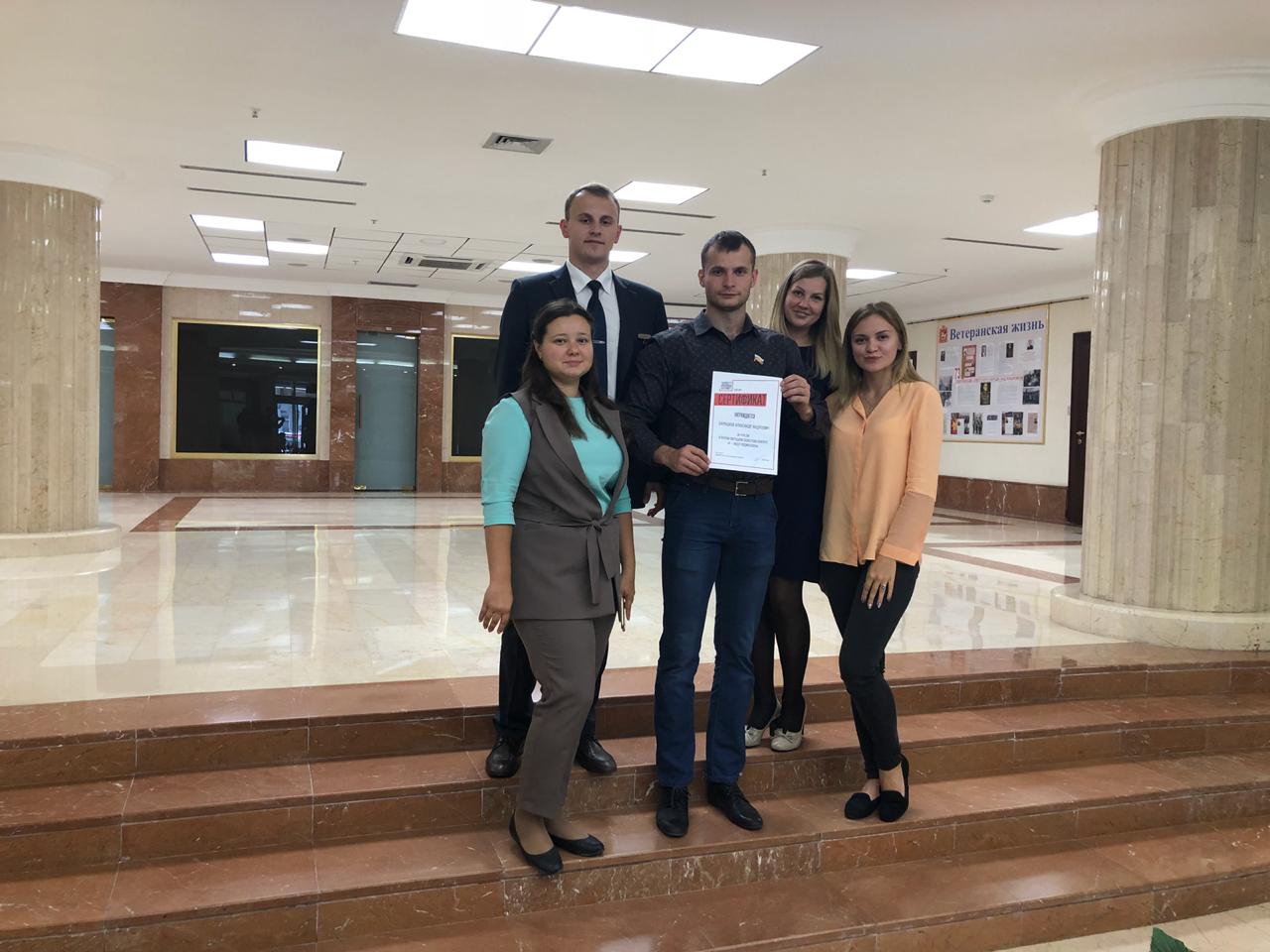 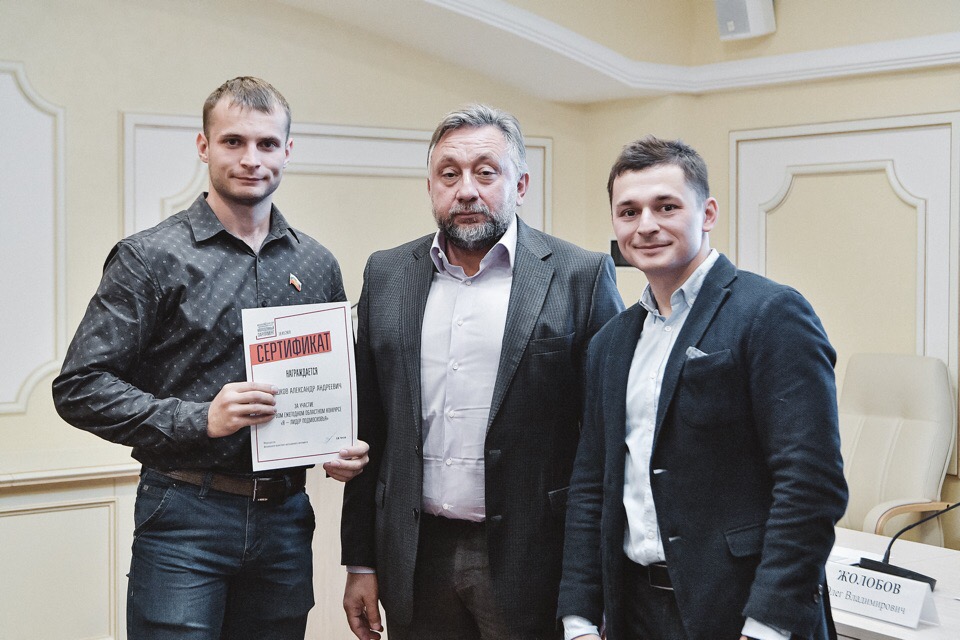 